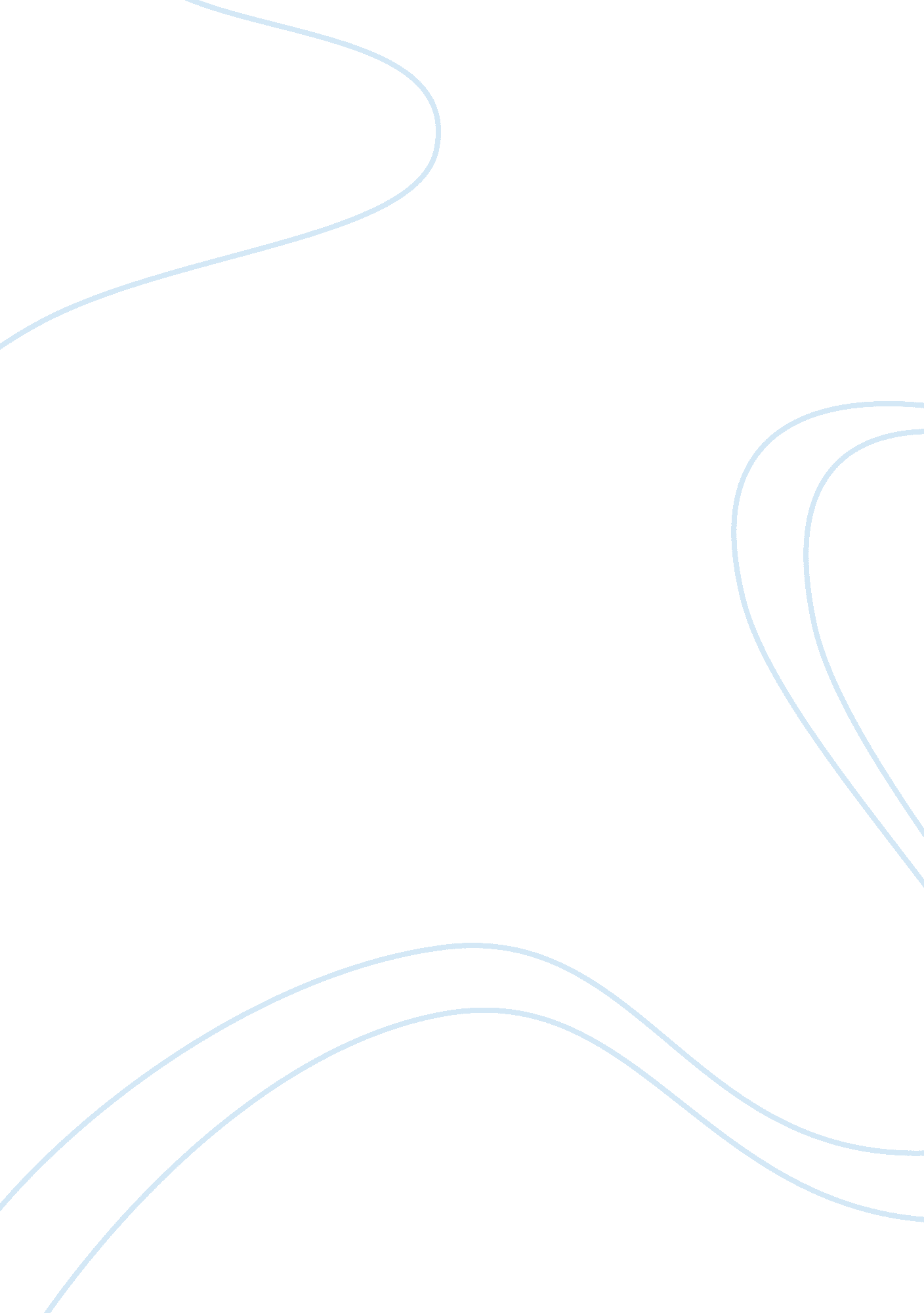 Personal statement for application as a transfer studentTechnology, Information Technology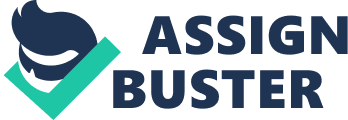 Personal ment For any making the right choice at the early stage of academic life can be a challenging task and sometimes a change becomes a necessity. This has been the case for me as I have been a business student at Northeastern University for past one year and in this course I have learnt a lot about myself realizing that my true potential is not in doing majors in business. I strongly feel that I can do much better if I pursue my academic efforts in the field of computer science. 
I have a strong mathematics background making me an excellent problem solver, which I believe is essential for pursuing majors in computer science. Since, early age I have had access to computer, and I have developed a keen interest in programming and various computer applications. I believe that my ability to learn and practice IT skills on my own can surely be the contributing factors for my success in doing majors in computer science. I have also been involved in various computer related projects offered to me by close family operatives in the web industry. This has allowed me to attain practical experience and improve my skills. Moreover, I make efforts to keep abreast with the knowledge about the new developments in the field of information technology. 
I strongly feel that if I get the opportunity of getting my academic credentials transferred to do Bachelors in Computer Science then I would be able to achieve my lifelong goal and be able to pursue my passion in the field of computer science. 